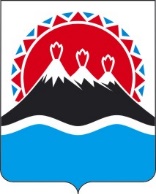 П О С Т А Н О В Л Е Н И ЕПРАВИТЕЛЬСТВАКАМЧАТСКОГО КРАЯУчитывая протест Прокуратуры Камчатского края от 09.08.2023 № 7-686-2023 и экспертное заключение Управления Министерства юстиции Российской Федерации по Камчатскому краю от 02.08.2023 № МинЮст-275ПРАВИТЕЛЬСТВО ПОСТАНОВЛЯЕТ:1. Внести в приложение к постановлению Правительства Камчатского края от 19.06.2023 № 346-П «Об утверждении Порядка предоставления из краевого бюджета субсидий юридическим лицам в целях возмещения затрат, связанных с оказанием услуг в сфере социального туризма на территории Камчатского края отдельным категориям граждан» следующие изменения: 1) пункт 2 части 17 дополнить словами (предоставляется по собственной инициативе); 2) дополнить частью 171, изложив её в следующей редакции: «171. В случае,  если участник отбора не представил по собственной инициативе выписку из Единого государственного реестра юридических лиц, Министерство в течение 5 рабочих дней со дня поступления документов, указанных в части 17 настоящего Порядка, получает в отношении участника отбора сведения из Единого государственного реестра юридических лиц.»;3) в части 33 после слов «рассматривает представленные участником отбора» дополнить словами «в соответствии с частью 17 настоящего Порядка»;4) в пункте 1 части 34 слова «в части 17 настоящего Порядка» заменить словами «в пунктах 1, 3 – 9 части 17 настоящего Порядка»;5) в части 35 слова «со дня принятия решения Министерством» заменить словами «со дня принятия решения конкурсной комиссией»;6) часть 53 изложить в следующей редакции: «53. Министерство перечисляет субсидию на расчетный или корреспондентский счет, открытый получателем субсидии в учреждениях Центрального банка Российской Федерации или в кредитных организация, реквизиты которых указаны в Соглашении, не позднее 10 рабочего дня со дня принятия Министерством решения о предоставлении субсидии.».2. Внести в приложение к постановлению Правительства Камчатского края от 31.03.2023 № 181-П «Об утверждении Порядка предоставления из краевого бюджета субсидий юридическим лицам в целях возмещения затрат, связанных с оказанием услуг в сфере социального туризма на территории Камчатского края» следующие изменения: 1) в пункте 3 части 13 слова «с частью 51 настоящего Порядка» заменить словами «с частью 52 настоящего Порядка»; 2) пункт 2 части 18 дополнить словами (предоставляется по собственной инициативе); 3) дополнить частью 181, изложив её в следующей редакции: «181В случае,  если участник отбора не представил по собственной инициативе выписку из Единого государственного реестра юридических лиц, Министерство в течение 5 рабочих дней со дня поступления документов, указанных в части 18 настоящего Порядка, получает в отношении участника отбора сведения из Единого государственного реестра юридических лиц.»;4) в части 34 после слов «рассматривает представленные участником отбора» дополнить словами «в соответствии с частью 18 настоящего Порядка»;5) в пункте 1 части 35 слова «в части 17 настоящего Порядка» заменить словами «в пунктах 1, 3 – 11 части 18 настоящего Порядка»;6) в части 36 слова «со дня принятия решения Министерством» заменить словами «со дня принятия решения конкурсной комиссией»;7) часть 45 после слов «направляет его победителю конкурса для подписания» дополнить словами «по адресу, указанному в заявке или вручает лично под роспись»; 8) часть 50 изложить в следующей редакции: «50. После получения документов, указанных в части 49 настоящего Порядка, Министерство в течение 5 рабочих дней, устанавливает полноту и достоверность сведений, содержащихся в документах, осуществляет проверку получателя субсидии на соответствие его категории, установленной частью 5 настоящего Порядка, требованиям, установленным частью 14 настоящего Порядка, а также на предмет соответствия условиям предоставления субсидии, установленным частью 15 настоящего Порядка, рассматривает представленные документы и принимает решение о предоставлении субсидии или об отказе в предоставлении субсидии.»; 9) дополнить частями 501 – 503 и изложить их в следующей редакции:«501. Решение об отказе в предоставлении субсидии принимается в следующих случаях: 1) непредставление или представление не в полном объеме документов, указанных в части 49 настоящего Порядка;2) представление участником отбора недостоверных сведений и (или) документов;3) несоответствие участника отбора категории, установленной частью 5 настоящего Порядка, требованиям, установленным частью 14 настоящего Порядка, а также условиям предоставления субсидии, установленным частью 15 настоящего Порядка.502. Министерство в случае принятия решения об отказе в предоставлении субсидии в течение 5 рабочих дней со дня принятия решения Министерством направляет получателю субсидии письменное уведомление об отказе в предоставлении субсидии с указанием причин такого отказа, по адресу, указанному в заявлении о предоставлении субсидии, посредством почтового отправления, или на адрес электронной почты, или иным способом, обеспечивающим подтверждение его получения.503.Министерство перечисляет субсидию на расчетный или корреспондентский счет, открытый получателем субсидии в учреждениях Центрального банка Российской Федерации или в кредитных организация, реквизиты которых указаны в Соглашении, не позднее 10 рабочего дня со дня принятия Министерством решения о предоставлении субсидии.».3. Настоящее постановление вступает с силу после дня его официального опубликования. [Дата регистрации] № [Номер документа]г. Петропавловск-КамчатскийО внесении изменений в отдельные постановления Правительства Камчатского края Председатель Правительства Камчатского края[горизонтальный штамп подписи 1]Е.А. Чекин